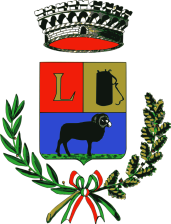 COMUNE DI LULAPROVINCIA DI NUOROAUTUNNO IN BARBAGIA ATONZU LUVULESU30 settembre e 1-2 ottobre 2016MERCOLEDI 27 LUGLIO 2016ORE 19.00  SALA CONSILIAREINCONTRO INFORMATIVO E ORGANIZZATIVOTUTTI GLI OPERATORI INTERESSATI SONO INVITATI A PARTECIPARE PER CONFERMARE  LA PROPRIA ADESIONE ENTRO IL TERMINE DEL 27 LUGLIO 2016 E PER DISCUTERE DI TUTTI GLI ASPETTI DELLA MANIFESTAZIONE.  L’Amministrazione comunale